Bobcat Leadership Series 1.0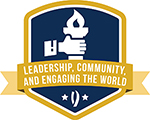 Introduction to LeadershipWednesdays from 1:00pm-2:00pmSAAC 211/207 & COB2 267Instructors Jacob Croasdale         	            	         Souza Center Staff             Ariana Mora Mero jcroasdale@ucmerced.edu         lead@ucmerced.edu      amoramero@ucmerced.edu Keyla Ruiz                            		Nayeli Sernas Hernandez
kruizramirez@ucmerced.edu     	nsernas@ucmerced.edu Margo F. Souza Student Leadership Center Statement of PurposeThe Margo F. Souza Student Leadership Center, within the Office of Leadership, Service and Career, aspires to develop students' leadership skills, knowledge, capacity, and self-efficacy while also empowering them to thrive as life-long learners and leaders in the 21st century. For more information about what we do please visit:http://studentleadership.ucmerced.edu/ and https://catlife.ucmerced.edu/organization/Leadership  Bobcat Leadership Series 1.0 DescriptionThe Bobcat Leadership Series 1.0 is a semester long leadership development experience focused on developing students' leadership skills, knowledge, capacity, and self-efficacy while also empowering them to thrive as life-long learners and leaders in the 21st century. Students in this program will learn about a variety of leadership theories through the lens of the Social Change Model of Leadership Development.  Students will also apply their learning through service in the Merced community. Students’ participation will satisfy the Leadership, Community, and Engaging the World Intellectual Experience Badge.Program Learning OutcomesAt the conclusion of this experience, students will develop:An understanding of The Social Change Model of Leadership Development.Personal and theoretical understanding of Strengths Based DevelopmentThe ability to apply learned concepts to campus, community, and professional life.Self-awareness of personal leadership styles, skills, and values.General Education Program Learning OutcomesBy achieving Program Learning Outcomes 1-4 above, you will have satisfied the Leadership, Community, and Engaging the World Intellectual Experience Badge. You will also have satisfied a piece of GE PLO5, Citizenship: Contributing to the Public Good.Attendance ExpectationsStudents are expected to attend each weekly session of the Bobcat Leadership Series 1.0. Students are allowed up to two absences during the semester. If a student misses more than two workshops they will not be able to receive General Education credit for the program in that semester.Accommodations for Students with DisabilitiesAny student who feels they may need an accommodation based on the impact of a disability should contact Jacob Croasdale privately to discuss their specific needs. Also contact the Disability Services Office (KL 222) at (209) 228-6996 or https://disabilityservices.ucmerced.edu/  as soon as possible to better ensure accommodations are implemented in a timely fashionAssignmentsAssignment 1: Intake Reflection — At the start of this experience you will write a one-page reflection on the experience you think you will have. Prompts:What do you hope to learn from this experience?What does leadership mean to you?Why is developing leadership important in the collegiate experience?Assignment 2: CliftonStrengths Assessment – Towards the middle of this experience ,you will complete the CliftonStrengths Assessment and share results with program leaders.Assignment 3: Out‐take Reflection — At the conclusion of this experience you will write a 1000 word reflection on this experience. Prompt:Please reflect on what you have learned about the Seven C's of the Social Change Model of Leadership Development. You must discuss at least one 'C' in each area of the model: Individual: Consciousness of Self, Congruence, or CommitmentGroup: Collaboration, Common Purpose, or Controversy with Civility Society: Citizenship In this reflection you must also discuss and provide examples of how you have utilized what you have learned about leadership and your CliftonStrengths in your student organization, community involvement, or work environment.This reflection paper should be uploaded to your e‐portfolio at: https://catcourses.ucmerced.edu/dashboard/eportfolios A two or higher on all sections of the rubric will demonstrate satisfactory completion of the Leadership, Community, and Engaging the World Intellectual Experience BadgeAssignment 4: Community Engagement – Participants must complete five hours of approved community engagement and submit via the Souza Center on CatLife.Assignment 5: Survey — At the conclusion of this experience you will complete a survey that will help us assess and improve our program for students who complete this experience in future years.ActivitiesWorkshop Date and Time: Wednesdays from 1:00pm-2:00pmWorkshop Location: SAAC 211/207 & COB2 267Note: Each Session is a 60min workshop.Checklist for Badge Requirement:The following items below MUST be completed in order to earn your Leadership, Community, and Engaging the World Intellectual Experience Badge.Assignment 1: (Refer to the 1st page of the syllabus for directions) due by February 8th by 8pm.  Complete online Trait Hope Scale and Strengths Awareness form (will be emailed to you)Assignment 2: CliftonStrengths Assessment (mid semester) Assignment 3: Out-take reflection (Refer to 1st page of syllabus for directions and guidelines) due by April 18th 10pm. Assignment 4: Complete 5 hours of approved community engagement. (Community service hours for Citizenship). Due by April 16th (a form will be emailed to you) Assignment 5: Complete online surveyComplete online Trait Hope Scale and Strengths Awareness form at beginning and end of series (this will be the second one you will fill out to evaluate your growth) Attendance requirement metWeekWorkshop TitleWorkshop DescriptionWeek 12/6SAAC 211Intro to SCM and Strengths Based Development This session is an introduction to the Social Change Model of Leadership Development and Strengths Based Development.Week 22/13SAAC 211SCM: Consciousness of SelfIn this session we will explore your salient identities in order to understand your approach to leadership.Additionally, you will schedule a small-group values activity with staff from the Souza Center and Bright Success Center.Week 32/20SAAC 207SCM: CongruenceExemplary leaders have the ability to make ethical decisions. While ethical choices aren’t always cut and dry, to lead ethically is also leading with congruence.Week 42/27COB2 267SCM: CommitmentThis session explores the meaning of commitment and how developing your ‘why’ will help you commit to your values and to social change.Week 53/6COB2 267SCM: CollaborationIn this session we will explore the stages of group development and how you can guide groups through them. We will also explore aptitude towards managing tone and integrating out-groups.Week 63/13SAAC 211SCM: Common PurposeBuilding common purpose in organizations is key to long-term success.  During this workshop, you will practice and discuss ways to develop common purpose through activities and case studies.Week 73/20SAAC 211SCM: Controversy with CivilityWhen leading a group conflict happens often but leaders need to know how to guide groups through the much more fruitful form of controversy. Learn how to help members disagree with civility.Week 84/3SAAC 211CliftonStrengths Results ReviewThis session will focus on assessment results from the CliftonStrengths Assessment. Students will spend time exploring their own results and the results of others.Week 94/10SAAC 211CliftonStrengths: AwarenessThis session will focus more on student’s personal awareness of their top 5 strengths from the CliftonStrengths AssessmentWeek 104/17SAAC 211CliftonStrengths: DevelopmentThis session will focus more on student’s intentional development of their top 5 strengths from the CliftonStrengths AssessmentWeek 114/24SAAC 211CliftonStrengths: Brand and Professional DevelopmentThis session will focus on student’s use of their top 5 strengths within a group environment. Domains and group dynamics will be discussed.